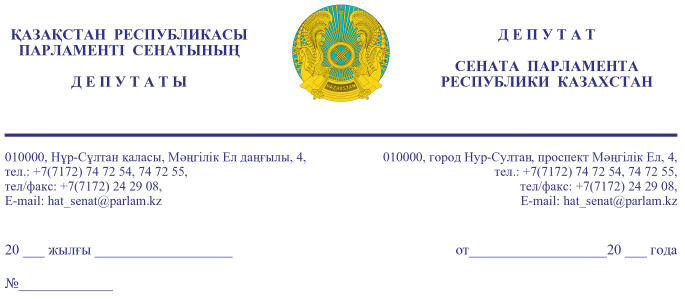 Қазақстан РеспубликасыныңПремьер-МинистріА.Ұ. МАМИНГЕҚұрметті Асқар Ұзақбайұлы!Біздің депутаттық сауалымыз көптен бері айтылып, бірақ осы кезге дейін шешімін таппай келе жатқан еліміздегі аудандық, қалалық және  облыстық мәслихат хатшылары мен тексеру комиссиясының мәртебесіне қатысты болмақ. Мемлекет басшысы үстіміздегі жылы өзінің халыққа арнаған жолдауында жергілікті мемлекеттік басқаруда тиісті аумақтағы істің жай-күйіне жауапты жергілікті атқарушы органдармен қатар жергілікті өкілді органдарға үлкен мән беріп «Мәслихаттар өкілді орган ретінде өңір қаражатының тиімді жұмсалуын бақылауға жауапты. Бірақ, көп жағдайда олардың пікірі ескерусіз қалады. Осы орайда мәслихаттарға өңірді дамыту және ондаған жылдар бойы шешімін таппай келе жатқан жергілікті түйткілді мәселелерді шешу үшін қол жинау және петиция жасау құзыретін беруге болады деп ойлаймыз.Мәслихаттардың тексеру комиссияларын да күшейткен жөн. Үкімет пен Есеп комитетіне заңдарға енгізілетін тиісті түзетулер топтамасын әзірлеуді тапсырамын» – деп шегелеп атап көрсеткен болатын.Біздер таяуда өңірлерде іс-сапарда болғанымызда жергілікті мәслихаттардың мәртебесін көтеру бойынша жұмыстарда әлі де шешімін таппаған мәселелердің бар екенініне куә болдық. Атап айтқанда, Үкіметтің 2021 жылғы маусымдағы «Мемлекеттік саяси және әкімшілік қызметшілерге еңбекақы төлеудің кейбір мәселесі туралы» Қаулысына орай, ү.ж. 1 шілдесінен жергілікті деңгейде қызмет атқаратын мемлекеттік қызметшілердің жалақысы 2 еседен  артық  көтерілген,  алайда  барлық  деңгейдегі  мәслихат хатшыларының еңбек ақысы сол бұрынғы қалпында қалып қойды. 
Осы орайда айта кету керек, мұндай жағдай 2016 жылы мемлекеттік қызметшілердің жалақысы көтерілгенде де орын алған еді. 
Нәтижесінде мәслихат хатшыларының жалақысы жергілікті деңгейлердегі атқарушы билік қызметкерлерінің жалақысынан төмен деңгейде қалып отыр.Сонымен қатар, «Сыбайлас жемқорлыққа қарсы іс-қимыл туралы» Қазақстан  Республикасы Заңына сәйкес, мәслихат хатшылары мемлекеттік бюджет есебінен қамтылған барлық органдар үшін қызметкерлердің еңбегіне ақы төлеудің бірыңғай жүйесіне сәйкес жалақы алып, мәслихат аппаратының мемлекеттік қызметіне толық жауапты болғанымен мемлекеттік қызметші болып табылмай, мемлекеттік функцияларды орындауға уәкілеттік берілген тұлға ретінде қаралады. Осы себепті де мемлекеттік қызметшілердің лауазымдық жалақыларының өсуі барысында мәслихат хатшыларының жалақылары ескерусіз қалуда. Мәслихат хатшылары мемлекеттік саяси және мемлекеттік әкімшілік лауазымдық деңгейлер мен функционалдық блоктар бойынша бөлініске енгізілмеген. Сондықтан мемлекеттік саяси және әкімшілік қызметшілердің лауазымдық айлық ақыларының схемасына да енбегендіктен жалақысы көтерілмей қалды. Мысалы аудандық деңгейдегі мәслихат хатшысы аудандық мәслихат аппарат басшысынан екі есе, бөлім басшысынан 50% төмен жалақы алады. Ал облыстық мәслихат хатшысы облыстық мәслихат аппарат басшысынан 50% төмен жалақы алады (Қызылорда облысында аудандық деңгейде: мәслихат хатшысы - 200 684 теңге, ал мәслихаттың аппарат басшысы - 453 468 теңге, бөлім басшысы - 302 255 теңге, облыстық деңгейде: мәслихат хатшысы - 467 024 теңге, ал мәслихаттың аппарат басшысы - 634 838 теңге, бөлім басшысы - 398 739 теңге жалақы қаралған). Мәслихат хатшыларының мәслихат аппарат қызметкерлерінен төмен жалақы алуы, лауазымдық иерархия қағидаларының сақталмауына әкеліп соғуда. Дәл осындай жағдай тексеру комиссиясы төрағалары мен тексеру комиссиясы мүшелерінің жалақысына да қатысты орын алып отыр. Тексеру комиссиясы төрағаларының жалақысы тек 33%-ға, тексеру комиссия мүшелерінің жалақысы – 17%-ға ғана көбейді, ал басқа мемлекеттік қызметшілердің жалақысы екі немесе одан да көп есеге өсті. Бұл ретте тексеру комиссия мүшелері өз өкілеттіктеріне сәйкес жергілікті атқарушы органдар қызметі тиімділігінің тәуелсіз қорытындысын әзірлейтінін атап өткен жөн. Осыған орай, Құрметті Асқар Ұзақбайұлы барлық деңгейдегі мәслихат хатшылары мен тексеру комиссиясының мәртебесін Қазақстан Республикасының заңнамаларымен реттеу туралы мәселені қарастыруыңызды сұраймыз.Құрметпен,М. БАҚТИЯРҰЛЫН. БЕКЕНОВО. ПЕРЕПЕЧИНАН. ТӨРЕҒАЛИЕВА. НҰХҰЛЫҒ. ДҮЙСЕМБАЕВӘ. ҚҰРТАЕВБ. ҚАНИЕВН. ҚЫЛЫШБАЕВБ. ОРЫНБЕКОВБ. ШЕЛПЕКОВС. ЕРШОВС. КАРПЛЮКД. МУСИНВ. ВОЛКОВА. БЕКТАЕВН. БЕКНАЗАРОВД. НӨКЕТАЕВАКелісу шешімдері
22.09.2021 16:02:18: Уакпаев М. С.(Сенат Аппаратының Басшылығы) - - ескертпелерсіз келісілген
22.09.2021 16:06:39: Бақтиярұлы М. .(Әлеуметтік-мәдени даму және ғылым комитеті) - - ескертпелерсіз келісілген
22.09.2021 16:08:34: Перепечина О. В.(Қаржы және бюджет комитеті) - - ескертпелерсіз келісілген
22.09.2021 16:11:02: Орынбеков Б. С.(Қаржы және бюджет комитеті) - - ескертпелерсіз келісілген
22.09.2021 16:14:21: Шелпеков Б. А.(Қаржы және бюджет комитеті) - - ескертпелерсіз келісілген
22.09.2021 16:15:03: Дюсембаев Г. И.(Қаржы және бюджет комитеті) - - ескертпелерсіз келісілген
22.09.2021 16:15:52: Бекенов Н. Ж.(Қаржы және бюджет комитеті) - - ескертпелерсіз келісілген
22.09.2021 16:16:40: Кылышбаев Н. Н.(Қаржы және бюджет комитеті) - - ескертпелерсіз келісілген
22.09.2021 16:18:23: Турегалиев Н. Т.(Әлеуметтік-мәдени даму және ғылым комитеті) - - ескертпелерсіз келісілген
22.09.2021 16:27:19: Куртаев А. С.(Экономикалық саясат, инновациялық даму және кәсіпкерлік комитеті) - - ескертпелерсіз келісілген
22.09.2021 16:33:56: Каниев Б. Н.(Экономикалық саясат, инновациялық даму және кәсіпкерлік комитеті) - - ескертпелерсіз келісілген
22.09.2021 16:36:58: Карплюк С. А.(Қаржы және бюджет комитеті) - - ескертпелерсіз келісілген
22.09.2021 16:41:20: Мусин Д. М.(Аграрлық мәселелер, табиғатты пайдалану және ауылдық аумақтарды дамыту комитеті) - - ескертпелерсіз келісілген
22.09.2021 16:42:33: Нухулы А. .(Әлеуметтік-мәдени даму және ғылым комитеті) - - ескертпелерсіз келісілген
23.09.2021 10:10:14: Ершов С. М.(Халықаралық қатынастар, қорғаныс және қауіпсіздік комитеті) - - ескертпелерсіз келісілген
23.09.2021 10:29:26: Нурсеитов Р. С.(Әлеуметтік-мәдени даму және ғылым комитетімен өзара байланыс жасау бөлімі) - - ескертпелерсіз келісілген
23.09.2021 11:17:59: Бектаев Ә. Ә.(Аграрлық мәселелер, табиғатты пайдалану және ауылдық аумақтарды дамыту комитеті) - - ескертпелерсіз келісілген
23.09.2021 11:44:03: Волков В. В.(Конституциялық заңнама, сот жүйесі және құқық қорғау органдары Комитеті) - - ескертпелерсіз келісілген
23.09.2021 11:47:04: Бекназаров Н. К.(Конституциялық заңнама, сот жүйесі және құқық қорғау органдары Комитеті) - - ескертпелерсіз келісілген
23.09.2021 11:53:34: Нукетаева Д. Ж.(Әлеуметтік-мәдени даму және ғылым комитеті) - - ескертпелерсіз келісілген
23.09.2021 12:11:34: Агиса Б. А.(Жалпы бөлімі) - - ескертпелерсіз келісілген
Қол қою шешімі
23.09.2021 16:00:20 Ракишева А. Г.. Қол қойылды
24.09.2021-ғы № 16-13-14Д/С шығыс хаты